Rotary Club of Carleton Place  & Mississippi Mills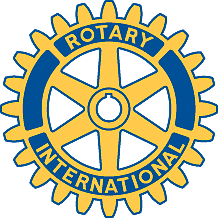    Bulletin: April 24, 2007                MEETING OF APRIL 24There were 14 members present for the meeting along with a number of guests: our 2007 RYLA students Nancy Fernandez and Katie Levesque; Nancy’s parents and Katie’s mother; Katelyn and Ryan Turner and Beatrix Litva. . Bernie introduced the RYLA guests and mentioned that the leadership training they will get will be very similar to that given for professional executive positions.President Brenda announced that Bob Butler will be having bypass surgery in Toronto. A “get well” card was circulated for signature and the Club sends its best wishes to Bob for a speedy recovery.Katelyn Turner then gave a well-prepared talk on the Gold Duke of Edinburgh Award she had recently received from the Governor General – a very appropriate and inspirational talk given the presence of the RYLA students. She mentioned that there were four main aspects of qualification: (1) Community Service (requiring at least 90 hours of community service), (2) Physical Activity (50 hours over 25 weeks), (3) Expeditions (two qualifying journeys such as canoe trips and camping) and (4) Skills ( where one learns such things as house construction or complex knitting). This award program has run since 1963 and over 140,000 individuals have qualified world-wide. Candidates must be 14 to 25 years of age. There were 14,000 awards overall in Canada this year but only 49 of those were at the gold level achieved by Katelyn. She is the first award winner from Carleton Place and the Club congratulated her warmly on her success. There was no new information available regarding the proposed deck at Community Services and Allan is to follow up on this matter. Brenda thanked the seven members who participated in the highway clean-up on April 21 and John has agreed to complete the missed section between the McNeely Bridge and the 8th Line. The Club will qualify for an adopt-a-highway sign as it has completed the requisite number of clean-ups. Susan, a frequent user of the Rotary Centennial Trail, is helping to keep that Club project free from litter.  CLUB ACTIVITIES:The meeting of May 1 will consist of compost deliveries followed by pizza and beverages at Gordon’s lot in Appleton. 